Dear friendsIt is really wonderful to be able to share this year’s Holiday at Home programme with you.  It’s been a tough year for us all and while coming out of lockdown may feel strange, it is so welcome, especially as we are enjoying a few sunny days.  We are delighted that this year all the activities are available free of charge.  if you want to make a donation these are always welcome.I am sure that you will find many activities to enjoy from among the wide range on offer, and we are praying that you will find much pleasure from being together once again.God blessRichard (Vicar of St Mary’s)Tuesday 3rd August Wednesday 4th August Thursday 5th AugustPlease keep this programme, with your choices marked, as a reminder and return the separate booking form to the Church Centre reception in an envelope marked H@H or to one of the Planning team.  Places will be allocated on a first come first served basis. To help with the planning please return your form by Sunday 11th July at the latest Phone Dorothy 763286 or Elizabeth 247791 with any queries.We look forward to welcoming you to Holiday at Home.HOLIDAY 
AT HOME2021St Mary’s Church CentreChart Lane, Reigate 3rd August - 5th August 2021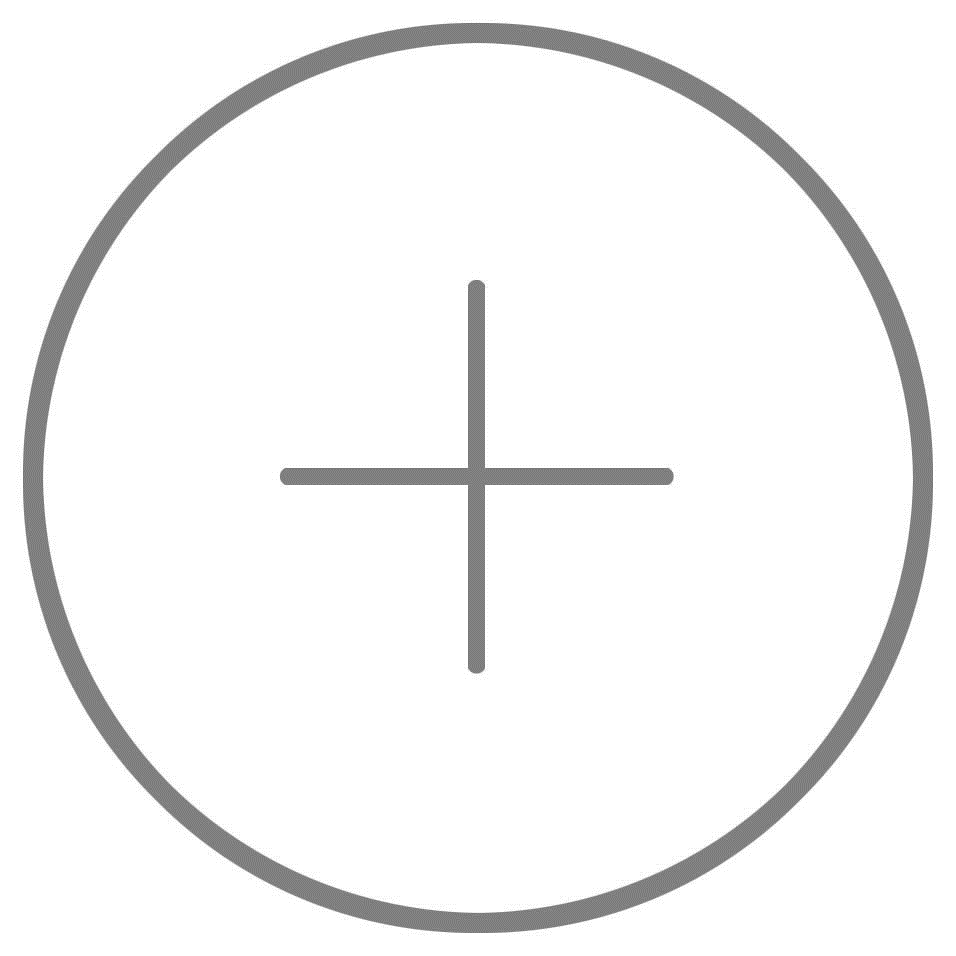 TimeActivityChoice10.30amCoffee10.45amThought for the Day11.00amThe Dynamic Duo - Phil Dade & Anthony Parker share their stories             12.30pmBring your own Lunch, coffee provided2pm Meet at the entrance to Betchworth Park Golf Club for a walk to Betchworth Castle led by Jocelyn Tucker. Possible refreshments at Hilliers Garden Centre2pmCard making with Maggie Chappell2pmPortrait Drawing with Monica Dyer (10)2pm Flower arranging Torie Mezzetti. Bring secateurs and small amount of greeneryTimeActivityChoice10.30amCoffee10.45amThought for the Day11.00am Glass engraving with Deirdre Hucklebridge (10)           11.00amVirtual Tour of St. Mary’s Church, Bell Tower and Graveyard with the Bald Explorer11.30amReal tour of the Church and graveyard in small groups12.30pmBring your own Lunch, coffee provided2pmTalk – Paul Whittle – Indian Hill StationTimeActivityChoice10.30amCoffee10.45amThought for the Day11.00am“A Stitch in Time to make a small bag.” with  Jane Hayward11.00amSitting Pilates  with a professional teacher11.00amNatural History walk with Simon Elson meeting place to be confirmed11.00amCraft to be arranged Gen Griffiths12.30pmBring your own Lunch, coffee provided2pmDemonstration of the Organ and recital by Ian Le Grice, followed by tea and cake